О внесении изменений Административный регламент предоставления муниципальной услуги «Присвоение адреса объекту недвижимости», утвержденный постановлением Администрации Североуральского городского округа от 27.02.2020 № 209В соответствии с Градостроительным кодексом Российской Федерации от 29.12.2004 № 190-ФЗ, федеральным законом от 27 июля 2010 года № 210-ФЗ 
«Об организации предоставления государственных и муниципальных услуг», Постановлением Правительства Российской Федерации от 19.11.2014 № 1221 
«Об утверждении Правил присвоения, изменения и аннулирования адресов», постановлением Администрации Североуральского городского округа от 26.04.2012 № 560 «Об утверждении порядка разработки и утверждения Административных регламентов предоставления муниципальных услуг на территории Североуральского городского округа, порядка проведения экспертизы проектов административных регламентов предоставления муниципальных услуг на территории Североуральского городского округа», Администрация Североуральского городского округа ПОСТАНОВЛЯЕТ:	1. Внести в Административный регламент предоставления муниципальной услуги «Присвоение адреса объекту недвижимости», утвержденный постановлением Администрации Североуральского городского округа от 27.02.2020 № 209 следующие изменения:	1) пункт 19 изложить в следующей редакции:	«19) Срок предоставления муниципальной услуги составляет 8 рабочих дней со дня поступления заявления.»;	2) пункт 24 дополнить подпунктом «5» следующего содержания:	«5) учредительные документы (в случае обращения юридического лица).».	3) в пункте 35:	3.1.) подпункт 2 изложить в следующей редакции:	«2) выписки из Единого государственного реестра недвижимости об основных характеристиках и зарегистрированных правах на объект недвижимости (далее - выписка из ЕГРН) (кадастровые паспорта) объектов недвижимости, следствием преобразования которых является образование одного и более объекта адресации (в случае преобразования объектов недвижимости с образованием одного и более новых объектов недвижимости);»;	3.2.) дополнить подпунктами 3-1, 3-2, 3-3, 3-4, 3-5 следующего содержания:	«3-1) уведомление о планируемых строительстве или реконструкции объекта индивидуального жилищного строительства или садового дома;	3-2) уведомление о соответствии указанных в уведомлении о планируемых строительстве или реконструкции объекта индивидуального жилищного строительства или садового дома параметров объекта индивидуального жилищного строительства или садового дома установленным параметрам и допустимости размещения объекта индивидуального жилищного строительства или садового дома на земельном участке;	3-3) уведомление об изменении параметров планируемого строительства или реконструкции объекта индивидуального жилищного строительства или садового дома;	3-4) уведомление об окончании строительства или реконструкции объекта индивидуального жилищного строительства или садового дома;	3-5) уведомление о соответствии построенных или реконструированных объекта индивидуального жилищного строительства или садового дома требованиям законодательства о градостроительной деятельности;».	3.3.) подпункт 5 изложить в следующей редакции:	«5) выписки из Единого государственного реестра недвижимости об основных характеристиках и зарегистрированных правах на объект недвижимости, поставленному на кадастровый учет);»;	4) пункт 89 изложить в следующей редакции:	«89) Максимальный срок выполнения административной процедуры не может превышать 8 рабочих дней со дня поступления заявления.».	2. Контроль за исполнением настоящего постановления возложить на Заместителя Главы Администрации Североуральского городского округа 
В.В. Паслера.	3. Опубликовать настоящее постановление в газете «Наше слово», разместить на официальном сайте Администрации Североуральского городского округа.ГлаваСевероуральского городского округа                                              В.П. Матюшенко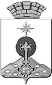 АДМИНИСТРАЦИЯ СЕВЕРОУРАЛЬСКОГО ГОРОДСКОГО ОКРУГА ПОСТАНОВЛЕНИЕАДМИНИСТРАЦИЯ СЕВЕРОУРАЛЬСКОГО ГОРОДСКОГО ОКРУГА ПОСТАНОВЛЕНИЕ20.04.2020                                                                                                         № 373                                                                                                        № 373г. Североуральскг. Североуральск